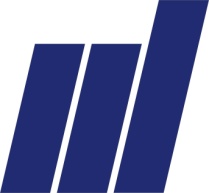 City of McAllen Volunteer ApplicationI.) Demographic Data Name:_______________________________________________________________________________            		Last                                                    First                               MiddleAddress:_____________________________________________________________________________                	Street                                                                              Apartment/Unit______________________________________________________________________________             		City                       State                                    Zip CodeHome Phone: ______________ Cell Phone: _______________E-mail address:_____________________Why do you wish to volunteer for the City of McAllen?__ Personal Interest      __ Work Experience   __ Skill Development      __ School Requirement                How did you hear of this volunteer opportunity? __ Friend / Family Member         __ City of McAllen Website  __ Newspaper                               __ McAllen Cable Network         __ Other _______________________II.) EDUCATIONAL BACKGROUNDList the Highest level of education that you have completed:  Elementary                        GED/ HS Equivalency    Associates Degree   Masters Degree  High School Diploma        Some College                 Bachelors Degree      Other ________________III.) AVAILABILITYDate available to start volunteering: ______ Month  _______Day  ______ YearList days and hours available:IV) Skills and Abilities:List any special skills and abilities which relate to the position you are volunteering in:  Accounting / Business Clerical / Receptionist Computers Customer Service Greeting Recreational Activities  Arts and Crafts Desktop Publishing Graphic Design Fund-Raising Internet Research Community Education Photography Public Speaking Statistical Research Translation/Languages Writing/Editing Other ____________V) Emergency Contact Information  Primary Contact:                                                                          Secondary Contact:  Name: ____________________                                       Name: ___________________Address:___________________                                       Address: _________________Relationship:________________                                      Relationship:______________  Phone Number: (___)__________                                      Phone Number: (___)________VI.) Criminal / Reference Background Checks: In an effort to protect its citizens, employees and resources from harm or loss, the City of McAllen conducts criminal and reference background checks on its volunteers. As a condition of volunteering with the City you are required to undergo a criminal and reference background check. Failure to provide accurate or complete information on your application may result in your placement being denied. Needed to verify identityDate of Birth:  				   Place of Birth: ____________________A conviction may not disqualify you, but a false statement or failure to disclose may.Have you ever been arrested for or convicted of a felony?   Yes             NoHave you ever been arrested for or convicted of any violation of the law?   Yes              NoHave you ever been subjected to a deferred adjudication on a felony or misdemeanor charge? Yes NoIf you answered ‘YES’ to any of the above questions, please explain in concise detail in the box below, indicating the dates and nature of the offense, the name and location of the court and the final disposition of the case(s).VII.) Accommodations: If special accommodations are required please contact the Human Resource Department at 956-681-1045 for assistance.VIII.) Verification of Information: I hereby affirm that the information provided on this application and resume (if attached) is true and complete to the best of my knowledge. I understand that falsified information or significant omission(s) on this application may disqualify me from further consideration for any City of McAllen volunteer opportunities.Signature: __________________________________ Date: ____________________If under age 18: Parent / Legal Guardian Signature: ____________________________ Date: ________________ Revised July 10, 2014- JGGeneral Requirement: Must be at least 16 years of age or older. Minors, under the age of 18  may volunteer with parental or legal guardian consent.   DaysHoursSundayMondayTuesdayWednesdayWTTT  ThursdayFridaySaturday